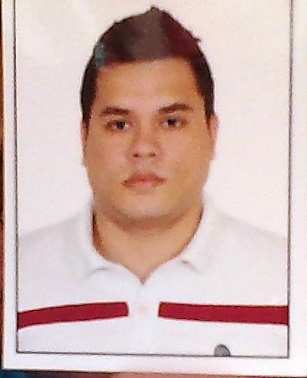                       CURRICULUM VITAEOBJECTIVE  :         To work hard in a healthy based environment and to the best of my abilities and leadership qualities with my main focus on the benefit and profit of the organization.                        PERSONAL DETAILS:     NAME                      :    JERETH JERETH.367747@2freemail.com EDUCATION QUALIFICATION :The Frank Anthony Public School Kolkata 2011. ( ICSE – 75%)The Frank Anthony Public School Kolkata 2013. ( ISC – 65%)Sikkim Manipal University , ( Bachelors in Business Administration, BBA – awaiting mark sheets and certificates ) (correspondence 2014 -2017)EXPERIENCE :WORKED AT  XPERTECH SOLUTIONS (2013 - 2015)WORKED AT JOHN KEELS BPO NEW DELH 2015.WORKED FOR TELEMNDS INFOTECH KOLKATA(2015-2016)FREELANCED IN ORGANISING AMATUER FOOTBALL EVENTS (STILL ORGANISE FROM TIME TO TIME)WORKED FOR RETAIL LUXURY BRAND “ FURLA “ QUEST MALL KOLKATA 2016.VPLAY SPORTS CLUB KOLKATA (event organizer / assistant trainer football) (presently working )ACHIEVEMENTS :. VICE HOUSE CAPTAIN AND PREFECT IN SCHOOL.  TRAINED UNDER 2ND DIV PREMIER LEAGUE TEAM SHEFFIELD             UNITED FOOTBALL CLUB.  SMALL SCREEN ROLE DONE IN TOLLYWOOD MOVIE ‘EGARO’.  PARTICIPATED IN INTER SCHOOL STATE BASKETBALL         TOURNAMENTMERITS :. BASIC KNOWLEDGE IN COMPUTERS. GOOD COMMUNICATION SKILLS. LEADERSHIP QUALITIES. GOOD PROBLEM SOLVING SKILLS